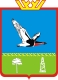 АДМИНИСТРАЦИЯГОРОДСКОГО ПОСЕЛЕНИЯ ТАЛИНКАОктябрьского районаХанты-Мансийского автономного округа –ЮгрыПОСТАНОВЛЕНИЕ «28 » декабря  2016 г.                                                                                             №   536       пгт. ТалинкаО порядке формирования, утверждения и ведения планов закупок и планов-графиков товаров, работ, услуг для обеспечения нужд  муниципального образования городское поселение  Талинка  и подведомственных ей казенных учрежденийВ соответствии со  ст. 17 и 21 Федерального закона от 05.04.2013 №44-ФЗ «О контрактной системе в сфере закупок товаров, работ, услуг для обеспечения государственных и муниципальных нужд», руководствуясь постановлением Правительства Российской Федерации от 21 ноября 2013 г. N 1043 «О требованиях к формированию, утверждению и ведению планов закупок товаров, работ, услуг для обеспечения нужд субъекта Российской Федерации и муниципальных нужд, а также требованиях к форме планов закупок товаров, работ, услуг» и Постановлением Правительства РФ от 5 июня 2015 г. N 554 «О требованиях к формированию, утверждению и ведению плана-графика закупок товаров, работ, услуг для обеспечения нужд субъекта Российской Федерации и муниципальных нужд, а также о требованиях к форме плана-графика закупок товаров, работ, услуг»:1. Утвердить:1.1. Порядок формирования, утверждения и ведения планов закупок товаров, работ, услуг для обеспечения нужд муниципального образования городское поселение  Талинкаи подведомственных ей казенных учреждений (приложение 1).1.2. Порядок формирования, утверждения и ведения планов графиков товаров, работ, услуг для обеспечения нужд муниципального образования городское поселение  Талинка и подведомственных ей казенных учреждений  (приложение 2).2. Настоящее постановление разместить  на информационном стенде в здании Администрации г.п.Талинка и библиотеке МКУ «Центр культуры и спорта г.п.Талинка».3. Настоящее постановление вступает в силу с 01 января 2017 года.4. Контроль за выполнением постановления оставляю за собой.Глава муниципального образования					С.Б. ШевченкоЛИСТ СОГЛАСОВАНИЯк постановлению администрации г.п. Талинкаот ________________№ ______«О порядке формирования, утверждения и ведения планов закупок и планов-графиков товаров, работ, услуг для обеспечения нужд  муниципального образования городское поселение  Талинка  и подведомственных ей казенных учреждений»СОГЛАСОВАНОЗаместитель главы муниципального образования по                                  Донская И.Ф.социальным вопросам 						ДатаЗаместитель главы муниципального образования по строительству, капитальному ремонту, ЖКХ, земельным и имущественным отношениям:						     Сафиюлина В.Р.ДатаНачальник юридического отдела					                  Останин А.В.ДатаНачальник финансово-экономического отдела		                             Пронина Т.Н.ДатаГлавный бухгалтер								      Бехметов М.В.ДатаГлавный специалист финансово-экономического отдела/                          Останина И.А. Контрактный управляющийДатаИсполнитель:Главный специалист финансово-экономического отделаОстанина И.АПриложение 1к  постановлениюмуниципального образованиягородское поселение Талинкаот « 28 » декабря     2016 г № 536ПОРЯДОКФОРМИРОВАНИЯ, УТВЕРЖДЕНИЯ И ВЕДЕНИЯ ПЛАНОВ ЗАКУПОК ТОВАРОВ, РАБОТ, УСЛУГ ДЛЯ ОБЕСПЕЧЕНИЯ НУЖД  МУНИЦИПАЛЬНОГО ОБРАЗОВАНИЯ ГОРОДСКОЕ ПОСЕЛЕНИЕ  ТАЛИНКА И ПОДВЕДОМСТВЕННЫХ ЕЙ КАЗЕННЫХ УЧРЕЖДЕНИЙРАЗДЕЛ 1. ОБЩИЕ ПОЛОЖЕНИЯ1.1. Настоящий порядок формирования, утверждения и ведения планов закупок товаров, работ, услуг для обеспечения нужд  муниципального образования городское поселение  Талинка и подведомственных ей казенных учреждений (далее – Порядок) устанавливает последовательность действий, сроки и порядок взаимодействия участников процесса формирования, утверждения и ведения плана закупок товаров, работ, услуг (далее – План закупок).1.2. Понятия, используемые в настоящем Порядке, употребляются в значениях, определенных Федеральным законом от 05.04.2013 №44-ФЗ «О контрактной системе в сфере закупок товаров, работ, услуг для обеспечения государственных и муниципальных нужд» (далее – Закон о контрактной системе).1.3. Планы закупок формируются, утверждаются и ведутся следующими заказчиками:1.3.1. Администрацией муниципального образования городское поселение Талинка.1.3.2. Муниципальным казенным учреждением «Центр культуры и спорта г.п. Талинка»РАЗДЕЛ 2. ФОРМИРОВАНИЕ, УТВЕРЖДЕНИЕ И ВЕДЕНИЕ ПЛАНА ЗАКУПОК2.1. Формирование и ведение плана закупок осуществляется заказчиками самостоятельно. Информация, подлежащая размещению в соответствии с настоящим Порядком, размещается на официальном сайте единой информационной системы в сфере закупок в информационно-телекоммуникационной сети «Интернет» (www.zakupki.gov.ru).2.2. План закупок разрабатывается в соответствии с Постановлением Правительства Российской Федерации от 21.11.2013 №1043 «О требованиях к формированию, утверждению и ведению планов закупок товаров, работ, услуг для обеспечения нужд субъекта Российской Федерации и муниципальных нужд, а также требованиях к форме планов закупок товаров, работ, услуг» в виде единого документа по форме согласно прилагаемой таблице 1, с учетом включения сведений, предусмотренных пунктом 2.3. Порядка.2.3. В план закупок включаются следующие сведения:а) полное наименование, местонахождение, телефон и адрес электронной почты муниципального заказчика, осуществляющего формирование, утверждение и ведение плана закупок;б) идентификационный номер налогоплательщика;в) код причины постановки на учет;г) код по Общероссийскому классификатору территорий муниципальных образований, идентифицирующий муниципальное образование - в отношении плана закупок для обеспечения муниципальных нужд;д) код по Общероссийскому классификатору предприятий и организаций;е) код по Общероссийскому классификатору организационно-правовых форм;ж) таблицу, включающую в том числе следующую информацию с учетом особенностей, предусмотренных пунктом 2.3.1 настоящего Порядка:идентификационный код закупки, сформированный в соответствии со статьей 23 Закона о контрактной системе;цель осуществления закупок в соответствии со статьей 13 Закона о контрактной системе. При этом в план закупок включается наименование мероприятия муниципальной программы с указанием соответствующего ожидаемого результата реализации такого мероприятия либо наименование функции (полномочия) муниципального органа, не предусмотренной указанной программой;наименование объекта и (или) объектов закупок;планируемый год размещения извещения об осуществлении закупок или приглашения принять участие в определении поставщика (подрядчика, исполнителя) либо заключения контракта с единственным поставщиком (подрядчиком, исполнителем);объем финансового обеспечения (планируемые платежи) для осуществления закупок на соответствующий финансовый год;сроки (периодичность) осуществления планируемых закупок. При этом указывается срок (сроки) поставки товаров, выполнения работ, оказания услуг на квартал, год (периодичность поставки товаров, выполнения работ, оказания услуг - еженедельно, 2 раза в месяц, ежемесячно, ежеквартально, один раз в полгода, один раз в год и др.);сведения о закупках (да или нет), которые по причине их технической и (или) технологической сложности, инновационного, высокотехнологичного или специализированного характера способны поставить, выполнить, оказать только поставщики (подрядчики, исполнители), имеющие необходимый уровень квалификации, а также которые предназначены для проведения научных исследований, экспериментов, изысканий, проектных работ (в том числе архитектурно-строительного проектирования);сведения об обязательном общественном обсуждении закупок (да или нет) в соответствии со статьей 20 Закона о контрактной системе;дата, содержание и обоснование вносимых в план закупок изменений;з) дату утверждения плана закупок, фамилию, имя, отчество (при наличии) лица, являющегося ответственным исполнителем плана закупок, должность, фамилию, имя, отчество (при наличии) лица, утвердившего план закупок;и) приложение по форме согласно прилагаемой таблице 2, содержащее обоснование в отношении каждого объекта или объектов закупок, подготовленное в порядке, установленном Постановлением Правительства Российской Федерации от 05.06.2015 №555 «Об установлении порядка обоснования закупок товаров, работ и услуг для обеспечения государственных и муниципальных нужд и форм такого обоснования», в том числе:обоснование начальной (максимальной) цены контракта или цены контракта, заключаемого с единственным поставщиком (подрядчиком, исполнителем), определяемых в соответствии со статьей 22 Закона о контрактной системе;обоснование способа определения поставщика (подрядчика, исполнителя) в соответствии с главой 3 Закона о контрактной системе, в том числе дополнительные требования к участникам закупки (при наличии таких требований), установленные в соответствии с частью 2 статьи 31 Закона о контрактной системе.2.3.1. Информация о закупках, которые планируется осуществлять в соответствии с пунктом 7 части 2 статьи 83 и пунктами 4, 5, 26, 33 части 1 статьи 93 Закона о контрактной системе, указывается в плане закупок одной строкой по каждому включенному в состав идентификационного кода закупки коду бюджетной классификации Российской Федерации в размере годового объема финансового обеспечения в отношении каждого из следующих объектов закупок:а) товары, работы или услуги на сумму, не превышающую 100 тысяч рублей (в случае заключения заказчиком контракта в соответствии с пунктом 4 части 1 статьи 93 Закона о контрактной системе);б) товары, работы или услуги на сумму, не превышающую 400 тысяч рублей (в случае заключения заказчиком контракта в соответствии с пунктом 5 части 1 статьи 93 Закона о контрактной системе);в) услуги, связанные с направлением работника в служебную командировку, а также услуги, связанные с участием в проведении фестивалей, концертов, представлений и подобных культурных мероприятий (в том числе гастролей) на основании приглашений на посещение указанных мероприятий (в случае заключения заказчиком контракта в соответствии с пунктом 26 части 1 статьи 93 Закона о контрактной системе).2.3.2. В плане закупок отдельной строкой указывается общий объем финансового обеспечения, предусмотренный для осуществления закупок в текущем финансовом году, плановом периоде и в последующие годы (в случае если закупки планируется осуществить по истечении планового периода).2.4. Планы закупок для обеспечения муниципальных нужд формируются на срок, на который решением Совета депутатов городского поселения Талинка утверждается бюджет муниципального образования городское поселение Талинка в сроки, предусмотренные для подготовки и рассмотрения документов и материалов, разрабатываемых при согласовании проекта решения о бюджете муниципального образования городское поселение Талинка, с учетом следующих положений:2.4.1. Муниципальные заказчики, указанные в подпункте 1.3.2 настоящего Порядка, в сроки, установленные главными распорядителями средств местного бюджета (далее – ГРБС), но не позднее сроков, установленных настоящим Порядком:− формируют планы закупок исходя из целей осуществления закупок, определенных с учетом положений статьи 13 Закона о контрактной системе, и представляют их ГРБС не позднее 01 августа текущего года для формирования на их основании в соответствии с бюджетным законодательством Российской Федерации обоснований бюджетных ассигнований на осуществление закупок;− корректируют при необходимости по согласованию с ГРБС планы закупок в процессе составления проектов бюджетных смет в срок не позднее трех рабочих дней после представления ГРБС при составлении проекта решения о бюджете обоснований бюджетных ассигнований на осуществление закупок в соответствии с бюджетным законодательством Российской Федерации;− при необходимости уточняют сформированные планы закупок, после их уточнения и доведения до муниципального заказчика объема прав в денежном выражении на принятие и (или) исполнение обязательств в соответствии с бюджетным законодательством Российской Федерации утверждают сформированные планы закупок и уведомляют об этом ГРБС.Планы закупок утверждаются в течение 10 рабочих дней после доведения до соответствующего муниципального заказчика объема прав в денежном выражении на принятие и (или) исполнение обязательств в соответствии с бюджетным законодательством Российской Федерации.2.5. План закупок на очередной финансовый год и плановый период разрабатывается путем изменения параметров очередного года и первого года планового периода утвержденного плана закупок и добавления к ним параметров второго года планового периода.2.6. В планы закупок муниципальных заказчиков, указанных в пункте 1.3. настоящего Порядка, в соответствии с бюджетным законодательством Российской Федерации, включается информация о закупках, осуществление которых планируется по истечении планового периода. В этом случае информация вносится в планы закупок на весь срок планируемых закупок с учетом особенностей, установленных настоящим Порядком.2.7. В план закупок включается информация о закупках, извещение об осуществлении которых планируется разместить либо приглашение принять участие в определении поставщика (подрядчика, исполнителя) которых планируется направить в установленных Законом о контрактной системе случаях в очередном финансовом году и (или) плановом периоде, а также информация о закупках у единственного поставщика (подрядчика, исполнителя), контракты с которым планируются к заключению в течение указанного периода.2.8. Заказчики, указанные в пункте 1.3. настоящего Порядка, ведут планы закупок в соответствии с положениями Закона о контрактной системе, Постановления Правительства Российской Федерации от 21.11.2013 №1043 «О требованиях к формированию, утверждению и ведению планов закупок товаров, работ, услуг для обеспечения нужд субъекта Российской Федерации и муниципальных нужд, а также требованиях к форме планов закупок товаров, работ, услуг» и настоящего Порядка.РАЗДЕЛ 3. ПОРЯДОК СОГЛАСОВАНИЯ ПЛАНА ЗАКУПОК ЗАКАЗЧИКАМИ3.1. Проверка планов закупок и оценка обоснованности закупок подведомственных заказчиков осуществляется ГРБС в отношении вновь планируемых закупок, а также в отношении закупок, сведения о которых были изменены заказчиком по сравнению с ранее утвержденным планом закупок.3.2. ГРБС проверяет представленные планы закупок подведомственных ему заказчиков и план закупок ГРБС на предмет их соответствия действующему законодательству Российской Федерации, а также осуществляет оценку обоснованности закупок в срок до 01 сентября текущего финансового года.3.3. Оценка обоснованности закупок является мероприятием ведомственного контроля ГРБС подведомственных ему заказчиков и осуществляется на предмет соответствия:3.3.1. Объекта закупки и объема товаров, работ, услуг – конкретной цели осуществления закупки, показателям результативности программы или иным целям деятельности заказчика;3.3.2. Объема финансового обеспечения для осуществления закупки − объему финансового обеспечения, предусмотренного на реализацию муниципальной программы, или иному объему финансового обеспечения, имеющемуся у заказчика.3.4. По результатам проверки плана закупок и оценки обоснованности включенных в него закупок ГРБС принимает одно из следующих решений:3.4.1. Согласовать план закупок.3.4.2. Вернуть план закупок заказчику на доработку с указанием причин возврата.3.5. ГРБС возвращает заказчику план закупок на доработку в случае:3.5.1. Выявления несоответствий действующему законодательству о контрактной системе в сфере закупок.3.5.2. Выявления фактов включения в план необоснованных закупок.3.6. Заказчик обязан устранить недоработки и (или) исключить закупки и повторно представить ГРБС план закупок на согласование в срок не позднее пяти рабочих дней со дня возврата от ГРБС плана закупок на доработку.3.7. ГРБС в целях проверки устранения заказчиком выявленных несоответствий в срок не позднее пяти рабочих дней со дня повторного получения плана закупок проверяет его и осуществляет оценку обоснованности закупок в порядке, установленном настоящим разделом.3.8. При утверждении плана закупок заказчик по согласованию с ГРБС вправе внести изменения в такой план, в случае получения прав в денежном выражении на принятие и (или) исполнение обязательств в соответствии с бюджетным законодательством Российской Федерации или утверждения плана финансово-хозяйственной деятельности бюджетного учреждения в большем или в меньшем объеме финансирования, чем было предусмотрено заказчиком при формировании плана закупок. Согласование таких изменений с ГРБС осуществляется в порядке, предусмотренном настоящим разделом. При этом заказчик должен направить соответствующие изменения плана закупок ГРБС на согласование в срок не позднее пяти рабочих дней после получения прав на принятие обязательств, а ГРБС должен принять одно из предусмотренных пунктом 3.4 настоящего Порядка решений в срок не позднее пяти рабочих дней после получения от заказчика соответствующих изменений.3.9. Согласование плана закупок ГРБС не требуется в отношении плана закупок ГРБС.3.10. В течение трех рабочих дней со дня утверждения или изменения такого плана заказчик уведомляет об этом ГРБС и размещает план закупок в единой информационной системе в сфере закупок в информационно-телекоммуникационной сети «Интернет» (www.zakupki.gov.ru) в порядке, предусмотренном законодательством Российской Федерации.РАЗДЕЛ. 4. ВНЕСЕНИЕ ИЗМЕНЕНИЙ В ПЛАН ЗАКУПОК4.1. Планы закупок подлежат изменению в случаях, предусмотренных частью 6 статьи 17 Закона о контрактной системе и настоящим Порядком.4.2. Изменение плана закупок допускается в следующих случаях:4.2.1. Приведение планов закупок в соответствие с утвержденными изменениями для целей осуществления закупок, определенных с учетом положений статьи 13 Закона о контрактной системе и установленных в соответствии со статьей 19 Закона о контрактной системе требований к закупаемым товарам, работам, услугам (в том числе предельной цены товаров, работ, услуг) и нормативных затрат на обеспечение функций муниципальных органов и подведомственных им казенных учреждений;4.2.2. Приведение планов закупок в соответствие с муниципальными правовыми актами о внесении изменений в решение о местном бюджете на текущий финансовый год и плановый период;4.2.3. Реализация федеральных законов, решений, поручений, указаний Президента Российской Федерации, решений, поручений Правительства Российской Федерации, законов Ханты-Мансийского автономного округа-Югры, решений, поручений высших исполнительных органов государственной власти Ханты-Мансийского автономного округа-Югры, муниципальных правовых актов, которые приняты после утверждения планов закупок и не приводят к изменению объема бюджетных ассигнований, утвержденных решением о бюджете;4.2.4. Реализация решения, принятого по итогам обязательного общественного обсуждения закупок;4.2.5. Использование в соответствии с законодательством Российской Федерации экономии, полученной при осуществлении закупок;4.2.6. Выдача предписания органами контроля, определенными статьей 99 Закона о контрактной системе, в том числе об аннулировании процедуры определения поставщиков (подрядчиков, исполнителей).4.3. В случаях, когда изменению подлежат сведения об объекте закупки и (или) объем финансового обеспечения, заказчик обязан согласовать возможность такого изменения с ГРБС, в подведомственности которого он находится, в соответствии с настоящим Порядком.4.4. Измененные планы закупок подлежат размещению в единой информационной системе в сфере закупок в информационно-телекоммуникационной сети «Интернет» (www.zakupki.gov.ru), в течение трех рабочих дней со дня их утверждения.Приложение 2к  постановлениюмуниципального образованиягородское поселение Талинкаот « 28 » декабря     2016 г № 536ПОРЯДОКФОРМИРОВАНИЯ, УТВЕРЖДЕНИЯ И ВЕДЕНИЯ ПЛАНОВ- ГРАФИКОВ ЗАКУПОК  ТОВАРОВ, РАБОТ, УСЛУГ ДЛЯ ОБЕСПЕЧЕНИЯ НУЖД  МУНИЦИПАЛЬНОГО ОБРАЗОВАНИЯ ГОРОДСКОЕ ПОСЕЛЕНИЕ  ТАЛИНКА И ПОДВЕДОМСТВЕННЫХ ЕЙ КАЗЕННЫХ УЧРЕЖДЕНИЙРАЗДЕЛ  1. ОБЩИЕ ПОЛОЖЕНИЯ1.1. Настоящий Порядок устанавливает порядок формирования, утверждения и ведения планов-графиков закупок товаров, работ, услуг для обеспечения нужд  муниципального образования городское поселение   Талинка и подведомственных ей казенных учреждений (далее – План-график) в соответствии с Федеральным законом от 05.04.2013 №44-ФЗ «О контрактной системе в сфере закупок товаров, работ, услуг для обеспечения государственных и муниципальных нужд» (далее – Закон о контрактной системе). План-график формируется ежегодно на очередной финансовый год в соответствии с Постановлением Правительства Российской Федерации от 05.06.2015 №554 «О требованиях к формированию, утверждению и ведению плана-графика закупок товаров, работ, услуг для обеспечения нужд субъекта Российской Федерации и муниципальных нужд, а также о требованиях к форме плана-графика закупок товаров, работ, услуг».Понятия, используемые в настоящем Порядке, применяются в том же значении, что и в Законе о контрактной системе.1.2. Планы-графики закупок формируются, утверждаются и ведутся следующими заказчиками:1.2.1. Администрацией муниципального образования городское поселение Талинка.1.2.2. Муниципальным казенным учреждением «Центр культуры и спорта г.п. ТалинкаРАЗДЕЛ 2. ОБЩИЙ ПОРЯДОК ФОРМИРОВАНИЯ, УТВЕРЖДЕНИЯ И ВЕДЕНИЯПЛАНА-ГРАФИКА ЗАКУПОК2.1. План-график формируется на очередной финансовый год не позднее срока, предусмотренного для утверждения соответствующих планов-графиков, с учетом следующих положений:2.1.1. Муниципальные заказчики, указанные в подпункте 1.2  настоящего Порядка:− формируют планы-графики закупок после внесения проекта решения о бюджете муниципального образования городское поселение Талинка на рассмотрение Совета депутатов городского поселения Талинка;− утверждают сформированные планы-графики закупок в течение 10 рабочих дней после их уточнения (при необходимости) и доведения до соответствующего муниципального заказчика объема прав в денежном выражении на принятие и (или) исполнение обязательств в соответствии с бюджетным законодательством Российской Федерации;− формирование, утверждение и ведение планов-графиков закупок осуществляется от лица соответствующих органов местного самоуправления, передавших этим заказчикам свои полномочия.2.2. Утвержденный заказчиком план-график и внесенные в него изменения подлежат размещению в единой информационной системе в информационно-телекоммуникационной сети «Интернет» (www.zakupki.gov.ru) в течение трех рабочих дней с даты утверждения или изменения плана-графика закупок.2.3. Информация, включаемая в план-график закупок, должна соответствовать показателям плана закупок, в том числе:2.3.1. Соответствие включаемых в план-график закупок идентификационных кодов закупок идентификационному коду закупки, включенному в план закупок;2.3.2. Соответствие включаемой в план-график закупок информации о начальных (максимальных) ценах контрактов, ценах контрактов, заключаемых с единственным поставщиком (подрядчиком, исполнителем), и об объемах финансового обеспечения (планируемых платежей) для осуществления закупок на соответствующий финансовый год включенной в план закупок информации об объеме финансового обеспечения (планируемых платежей) для осуществления закупки на соответствующий финансовый год.2.4. В план-график закупок включается перечень товаров, работ, услуг, закупка которых осуществляется путем проведения конкурса (открытого конкурса, конкурса с ограниченным участием, двухэтапного конкурса, закрытого конкурса, закрытого конкурса с ограниченным участием, закрытого двухэтапного конкурса), аукциона (электронного аукциона, закрытого аукциона), запроса котировок, запроса предложений, закупки у единственного поставщика (исполнителя, подрядчика), а также путем определения поставщика (подрядчика, исполнителя) способом, устанавливаемым Правительством Российской Федерации в соответствии со статьей 111 Закона о контрактной системе.2.5. План-график закупок  представляет собой единый документ по форме согласно прилагаемой таблице 3 и содержит следующие сведения:а) полное наименование, место нахождения, телефон и адрес электронной почты муниципального заказчика, действующего от имени муниципального образования, или юридического лица, осуществляющего формирование, утверждение и ведение плана-графика закупок;б) идентификационный номер налогоплательщика;в) код причины постановки на учет;г) код по Общероссийскому классификатору территорий муниципальных образований, идентифицирующий муниципальное образование;д) код по Общероссийскому классификатору предприятий и организаций;е) код по Общероссийскому классификатору организационно-правовых форм;ж) совокупный годовой объем закупок (справочно);3) таблица, содержащая в том числе следующую информацию с учетом особенностей, предусмотренных пунктом 1.5.1 настоящего Порядка:идентификационный код закупки, сформированный в соответствии со статьей 23 Закона о контрактной системе;наименование объекта закупки (в случае, если при осуществлении закупки выделяются лоты, в плане-графике закупок объект закупки указывается раздельно по каждому лоту);начальная (максимальная) цена контракта, цена контракта, заключаемого с единственным поставщиком (подрядчиком, исполнителем), сформированная в соответствии со статьей 22 Закона о контрактной системе (в случае, если при заключении контракта на выполнение работ по техническому обслуживанию и (или) ремонту техники, оборудования, оказанию услуг связи, юридических услуг, медицинских услуг, образовательных услуг, услуг общественного питания, услуг переводчика, услуг по перевозкам грузов, пассажиров и багажа, гостиничных услуг и услуг по проведению оценки невозможно определить объем подлежащих выполнению таких работ (услуг), указываются также цена запасных частей или каждой запасной части к технике, оборудованию, цена единицы работы или услуги);размер аванса (если предусмотрена выплата аванса);этапы оплаты (суммы планируемых платежей) на текущий финансовый год, если исполнение контракта и его оплата предусмотрены поэтапно (в случае, если период осуществления закупки, включаемой в план-график закупок муниципального заказчика в соответствии с бюджетным законодательством Российской Федерации либо в план-график закупок бюджетного, автономного учреждения, созданного муниципальным образованием, или муниципального унитарного предприятия, превышает срок, на который утверждается план-график закупок, указываются сумма по годам планового периода, а также общая сумма планируемых платежей за пределами планового периода);описание объекта закупки, которое может включать в том числе его функциональные, технические и качественные характеристики, эксплуатационные характеристики (при необходимости), позволяющие идентифицировать предмет контракта с учетом положений статьи 33 Закона о контрактной системе, включая информацию о применении критерия стоимости жизненного цикла товара или созданного в результате выполнения работы объекта (в случае применения указанного критерия) при определении поставщика (подрядчика, исполнителя), а в случае закупки лекарственных средств - международные непатентованные наименования лекарственных средств или при отсутствии таких наименований − химические, группировочные наименования;единица измерения объекта закупки и ее код по Общероссийскому классификатору единиц измерения (в случае, если объект закупки может быть количественно измерен);количество поставляемого товара, объем выполняемой работы, оказываемой услуги в соответствии с единицей измерения объекта закупки по коду Общероссийского классификатора единиц измерения (в случае, если объект закупки может быть количественно измерен). В случае если период осуществления закупки, включаемой в план-график закупок муниципального заказчика в соответствии с бюджетным законодательством Российской Федерации либо в план-график закупок бюджетного, автономного учреждения, созданного муниципальным образованием, или муниципального унитарного предприятия, превышает срок, на который утверждается план-график закупок, в него включаются общее количество поставляемого товара, объем выполняемой работы, оказываемой услуги в плановые периоды за пределами текущего финансового года, а также количество поставляемого товара, объем выполняемой работы, оказываемой услуги за пределами планового периода;периодичность или количество этапов поставки товаров, выполнения работ, оказания услуг (если контрактом предусмотрено его поэтапное исполнение, в плане-графике закупок указываются сроки исполнения отдельных этапов (месяц, год), если контрактом предусмотрена периодичность поставки товаров, выполнения работ, оказания услуг, в соответствующей графе плана-графика закупок указывается их периодичность - ежедневно, еженедельно, два раза в месяц, ежемесячно, ежеквартально, один раз в полгода и другая);размер обеспечения заявки на участие в закупке и размер обеспечения исполнения контракта;планируемый срок размещения извещения об осуществлении закупки, направления приглашения принять участие в определении поставщика (подрядчика, исполнителя), а в случае, если в соответствии с Законом о контрактной системе не предусмотрено размещение извещения об осуществлении закупки или направление приглашения принять участие в определении поставщика (подрядчика, исполнителя), − планируемая дата заключения контракта (месяц, год);планируемый срок окончания исполнения контракта (месяц, год);способ определения поставщика (подрядчика, исполнителя);предоставляемые участникам закупки преимущества в соответствии со статьями 28 и 29 Закона о контрактной системе;информация об ограничениях, связанных с участием в закупке только субъектов малого предпринимательства и социально ориентированных некоммерческих организаций в соответствии со статьей 30 Закона о контрактной системе (при наличии таких ограничений);запреты на допуск товаров, работ, услуг при осуществлении закупок, а также ограничения и условия допуска в соответствии с требованиями, установленными статьей 14 Закона о контрактной системе;дополнительные требования к участникам закупки (при наличии таких требований) и обоснование таких требований;сведения об обязательном общественном обсуждении закупки товара, работы или услуги (номер и дата протокола, составленного по результатам общественного обсуждения закупки после размещения в единой информационной системе в сфере закупок планов закупок);сведения о банковском сопровождении контракта в случаях, установленных в соответствии со статьей 35 Закона о контрактной системе;наименование уполномоченного органа или уполномоченного учреждения, осуществляющих определение поставщика (подрядчика, исполнителя), - в случае проведения централизованных закупок в соответствии со статьей 26 Закона о контрактной системе;наименование организатора совместного конкурса или аукциона - в случае проведения совместного конкурса или аукциона;дата, содержание и обоснование изменений, внесенных в утвержденный план-график закупок (при их наличии);и) дата утверждения плана-графика закупок, фамилия, имя, отчество (при наличии) лица, являющегося ответственным исполнителем плана-графика закупок, должность, фамилия, имя, отчество (при наличии) лица, утвердившего план-график закупок.2.5.1. В плане-графике закупок отдельными строками указываются:а) информация о закупках, которые планируется осуществлять в соответствии с пунктом 7 части 2 статьи 83 и пунктами 4, 5, 26, 33 части 1 статьи 93 Закона о контрактной системе, по каждому коду бюджетной классификации в размере годового объема финансового обеспечения по каждому из следующих объектов закупки:товары, работы или услуги на сумму, не превышающую 100 тыс. рублей (в случае заключения контракта в соответствии с пунктом 4 части 1 статьи 93 Закона о контрактной системе);товары, работы или услуги на сумму, не превышающую 400 тыс. рублей (в случае заключения контракта в соответствии с пунктом 5 части 1 статьи 93 Закона о контрактной системе);услуги, связанные с направлением работника в служебную командировку (в случае заключения контракта в соответствии с пунктом 26 части 1 статьи 93 Закона о контрактной системе), а также с участием в проведении фестивалей, концертов, представлений и подобных культурных мероприятий (в том числе гастролей) на основании приглашений на посещение указанных мероприятий;б) общая сумма начальных (максимальных) цен контрактов - в случае определения поставщика (подрядчика, исполнителя) путем проведения запроса котировок в соответствии со статьей 72 Закона о контрактной системе с указанием суммы планируемых платежей в текущем финансовом году и последующие годы (в отношении контрактов, обеспечение оплаты которых планируется за пределами текущего финансового года);в) общая сумма начальных (максимальных) цен контрактов, которые планируется заключить с субъектами малого предпринимательства или социально ориентированными некоммерческими организациями в соответствии со статьей 30 Закона о контрактной системе, с указанием суммы планируемых платежей в текущем финансовом году и последующие годы (в отношении контрактов, обеспечение оплаты которых планируется за пределами текущего финансового года);г) общий объем финансового обеспечения по каждому коду бюджетной классификации и итоговый объем финансового обеспечения для осуществления закупок в соответствии с планом-графиком закупок, определяемые как общая сумма начальных (максимальных) цен контрактов, цен контрактов, заключаемых с единственными поставщиками (подрядчиками, исполнителями), с указанием суммы планируемых платежей в текущем финансовом году и последующие годы (в отношении контрактов, обеспечение оплаты которых планируется за пределами текущего финансового года).2.6. В случае, если определение поставщиков (подрядчиков, исполнителей) для заказчиков, указанных в пункте 1.2.2. настоящего Порядка, осуществляется уполномоченным органом или уполномоченным учреждением, определенного решением о создании такого уполномоченного органа, уполномоченного учреждения или решениями о наделении их полномочиями в соответствии со статьей 26 Закона о контрактной системе, то формирование планов-графиков закупок осуществляется с учетом порядка взаимодействия указанных заказчиков с уполномоченным органом, уполномоченным учреждением.2.7. В план-график закупок включается информация о закупках, об осуществлении которых размещаются извещения либо направляются приглашения принять участие в определении поставщика (подрядчика, исполнителя) в установленных Законом о контрактной системе случаях в течение года, на который утвержден план-график закупок, а также о закупках у единственного поставщика (подрядчика, исполнителя), контракты с которым планируются к заключению в течение года, на который утвержден план-график закупок.2.8. В случае если период осуществления закупки, включаемой в план-график закупок заказчиков, указанных в пункте 1.2 настоящего Порядка, в соответствии с бюджетным законодательством Российской Федерации превышает срок, на который утверждается план-график закупок, в план-график закупок также включаются сведения о закупке на весь срок исполнения контракта.2.9. План-график закупок содержит приложение по форме согласно прилагаемой таблице 4, содержащее обоснования в отношении каждого объекта закупки, подготовленные в порядке, установленном постановлением Правительства Российской Федерации от 05.06.2015 №555 «Об установлении порядка обоснования закупок товаров, работ и услуг для обеспечения государственных и муниципальных нужд и форм такого обоснования», в том числе:2.9.1. Обоснование начальной (максимальной) цены контракта или цены контракта, заключаемого с единственным поставщиком (подрядчиком, исполнителем), определяемых в соответствии со статьей 22 Закона о контрактной системе;2.9.2. Обоснование способа определения поставщика (подрядчика, исполнителя) в соответствии с главой 3 Закона о контрактной системе, в том числе дополнительные требования к участникам закупки (при наличии таких требований), установленные в соответствии с частью 2 статьи 31 Закона о контрактной системе.РАЗДЕЛ 3. ВНЕСЕНИЕ ИЗМЕНЕНИЙ В ПЛАН-ГРАФИК ЗАКУПОК3.1. Заказчики, указанные в пункте 1.2 Порядка, ведут планы-графики закупок в соответствии с положениями Закона о контрактной системе и настоящими требованиями. Внесение изменений в планы-графики закупок осуществляется в случае внесения изменений в план закупок, а также в следующих случаях:3.1.1. Изменение объема и (или) стоимости планируемых к приобретению товаров, работ, услуг, выявленное в результате подготовки к осуществлению закупки, вследствие чего поставка товаров, выполнение работ, оказание услуг в соответствии с начальной (максимальной) ценой контракта, предусмотренной планом-графиком закупок, становится невозможной;3.1.2. Изменение планируемой даты начала осуществления закупки, сроков и (или) периодичности приобретения товаров, выполнения работ, оказания услуг, способа определения поставщика (подрядчика, исполнителя), этапов оплаты и (или) размера аванса, срока исполнения контракта;3.1.3. Отмена заказчиком закупки, предусмотренной планом-графиком закупок;3.1.4. Образовавшаяся экономия от использования в текущем финансовом году бюджетных ассигнований в соответствии с законодательством Российской Федерации;3.1.5. Выдача предписания органами контроля, определенными статьей 99 Закона о контрактной системе, в том числе об аннулировании процедуры определения поставщиков (подрядчиков, исполнителей);3.1.6. Реализация решения, принятого заказчиком по итогам обязательного общественного обсуждения закупки;3.1.7. Возникновение обстоятельств, предвидеть которые на дату утверждения плана-графика закупок было невозможно;3.1.8. Признания определения поставщиков (подрядчиков, исполнителей) несостоявшимся и необходимости в связи с этим внесения изменений в план-график в соответствии с Законом о контрактной системе.3.2. Внесение изменений в план-график закупок по каждому объекту закупки осуществляется не позднее чем за 10 дней до дня размещения в единой информационной системе в сфере закупок в информационно-телекоммуникационной сети «Интернет» (www.zakupki.gov.ru) извещения об осуществлении закупки, направления приглашения принять участие в определении поставщика (подрядчика, исполнителя), а в случае, если в соответствии с Законом о контрактной системе не предусмотрено размещение извещения об осуществлении закупки или направление приглашения принять участие в определении поставщика (подрядчика, исполнителя), − до даты заключения контракта.3.3. В случае осуществления закупок путем проведения запроса котировок в целях оказания гуманитарной помощи либо ликвидации последствий чрезвычайных ситуаций природного или техногенного характера в соответствии со статьей 82 Закона о контрактной системе внесение изменений в план-график закупок осуществляется в день направления запроса о предоставлении котировок участникам закупок, а в случае осуществления закупки у единственного поставщика (подрядчика, исполнителя) в соответствии с пунктами 9 и 28 части 1 статьи 93 Закона о контрактной системе − не позднее чем за один день до даты заключения контракта.3.4. Измененный план-график подлежат размещению в единой информационной системе в сфере закупок в информационно-телекоммуникационной сети «Интернет» (www.zakupki.gov.ru), в течение трех рабочих дней со дня его утверждения.Таблица 1 Форма плана закупок товаров, работ, услуг для обеспечения для обеспечения нужд  муниципального образования городское поселение  Талинка  на 20 __ финансовый год и на плановый период 20 __ и 20 __ годов_________________________________________________________________________                     ___________                                     "____" _______________ 20___ г.  (ф.и.о., должность руководителя (уполномоченного должностного лица) заказчика)                      (подпись)                                                   (дата утверждения)_____________________________________________________                            ___________             М.П.          (ф.и.о. ответственного исполнителя)                                                            (подпись)--------------------------------1 Заполняется в отношении плана закупок, включающего информацию о закупках, осуществляемых бюджетным, автономным учреждением или муниципальным унитарным предприятием в рамках переданных ему органом местного самоуправления полномочий муниципального заказчика по заключению и исполнению от лица указанных органов муниципальных контрактов.2 Графа заполняется в случае, если планируемая закупка включена в муниципальную программу.Таблица 2ФОРМА 1обоснования закупок товаров, работ и услуг для обеспечения для обеспечения нужд  муниципального образования городское поселение  Талинкапри формировании и утверждении плана закупок1 Форма обоснования закупок товаров, работ и услуг для обеспечения муниципальных нужд при формировании и утверждении плана закупок прилагается к плану закупок. В случае внесения изменений в план закупок изменения вносятся в соответствующие формы обоснований закупок.2 Формируется в соответствии со статьей 23 Федерального закона «О контрактной системе в сфере закупок товаров, работ, услуг для обеспечения государственных и муниципальных нужд».Таблица 3ПЛАН-ГРАФИКзакупок товаров, работ, услуг для для обеспечения нужд  муниципального образования городское поселение  Талинка на 20__ год______________________________________________________________________________________________                                ______________                                     "_______" _________________ 20___ г.    (ф.и.о., должность руководителя (уполномоченного должностного лица) заказчика)                                                        (подпись)                                               (дата утверждения)_____________________________________________________________________________                          ___________             (ф.и.о. ответственного исполнителя)                                                                                                                              (подпись)                      М.П.                                  --------------------------------1 При наличииТаблица 4ФОРМА1обоснования закупок товаров, работ и услуг для  обеспечения нужд  муниципального образования городское поселение  Талинка
при формировании и утверждении плана-графика закупок1 Форма обоснования закупок товаров, работ и услуг для обеспечения муниципальных нужд при формировании и утверждении плана-графика закупок прилагается к плану-графику закупок. В случае внесения изменений в план-график закупок изменения вносятся в соответствующие формы обоснований закупок.2 Формируется в соответствии со статьей 23 Федерального закона «О контрактной системе в сфере закупок товаров, работ, услуг для обеспечения государственных и муниципальных нужд».КодыКодыКодыКодыНаименование муниципального заказчика, бюджетного, автономного учреждения, или муниципального унитарного предприятияНаименование муниципального заказчика, бюджетного, автономного учреждения, или муниципального унитарного предприятияНаименование муниципального заказчика, бюджетного, автономного учреждения, или муниципального унитарного предприятияНаименование муниципального заказчика, бюджетного, автономного учреждения, или муниципального унитарного предприятияНаименование муниципального заказчика, бюджетного, автономного учреждения, или муниципального унитарного предприятияНаименование муниципального заказчика, бюджетного, автономного учреждения, или муниципального унитарного предприятияНаименование муниципального заказчика, бюджетного, автономного учреждения, или муниципального унитарного предприятияНаименование муниципального заказчика, бюджетного, автономного учреждения, или муниципального унитарного предприятияДатапо ОКПОДатапо ОКПОДатапо ОКПОДатапо ОКПОНаименование муниципального заказчика, бюджетного, автономного учреждения, или муниципального унитарного предприятияНаименование муниципального заказчика, бюджетного, автономного учреждения, или муниципального унитарного предприятияНаименование муниципального заказчика, бюджетного, автономного учреждения, или муниципального унитарного предприятияНаименование муниципального заказчика, бюджетного, автономного учреждения, или муниципального унитарного предприятияНаименование муниципального заказчика, бюджетного, автономного учреждения, или муниципального унитарного предприятияНаименование муниципального заказчика, бюджетного, автономного учреждения, или муниципального унитарного предприятияНаименование муниципального заказчика, бюджетного, автономного учреждения, или муниципального унитарного предприятияНаименование муниципального заказчика, бюджетного, автономного учреждения, или муниципального унитарного предприятияДатапо ОКПОДатапо ОКПОДатапо ОКПОДатапо ОКПОНаименование муниципального заказчика, бюджетного, автономного учреждения, или муниципального унитарного предприятияНаименование муниципального заказчика, бюджетного, автономного учреждения, или муниципального унитарного предприятияНаименование муниципального заказчика, бюджетного, автономного учреждения, или муниципального унитарного предприятияНаименование муниципального заказчика, бюджетного, автономного учреждения, или муниципального унитарного предприятияНаименование муниципального заказчика, бюджетного, автономного учреждения, или муниципального унитарного предприятияНаименование муниципального заказчика, бюджетного, автономного учреждения, или муниципального унитарного предприятияНаименование муниципального заказчика, бюджетного, автономного учреждения, или муниципального унитарного предприятияНаименование муниципального заказчика, бюджетного, автономного учреждения, или муниципального унитарного предприятияИННИННИННИНННаименование муниципального заказчика, бюджетного, автономного учреждения, или муниципального унитарного предприятияНаименование муниципального заказчика, бюджетного, автономного учреждения, или муниципального унитарного предприятияНаименование муниципального заказчика, бюджетного, автономного учреждения, или муниципального унитарного предприятияНаименование муниципального заказчика, бюджетного, автономного учреждения, или муниципального унитарного предприятияНаименование муниципального заказчика, бюджетного, автономного учреждения, или муниципального унитарного предприятияНаименование муниципального заказчика, бюджетного, автономного учреждения, или муниципального унитарного предприятияНаименование муниципального заказчика, бюджетного, автономного учреждения, или муниципального унитарного предприятияНаименование муниципального заказчика, бюджетного, автономного учреждения, или муниципального унитарного предприятияКППКППКППКППОрганизационно-правовая форма Организационно-правовая форма Организационно-правовая форма Организационно-правовая форма Организационно-правовая форма Организационно-правовая форма Организационно-правовая форма Организационно-правовая форма по ОКОПФпо ОКОПФпо ОКОПФпо ОКОПФНаименование публично-правового образованияНаименование публично-правового образованияНаименование публично-правового образованияНаименование публично-правового образованияНаименование публично-правового образованияНаименование публично-правового образованияНаименование публично-правового образованияНаименование публично-правового образованияпо ОКТМОпо ОКТМОпо ОКТМОпо ОКТМОМесто нахождения (адрес), телефон, адрес электронной почтыМесто нахождения (адрес), телефон, адрес электронной почтыМесто нахождения (адрес), телефон, адрес электронной почтыМесто нахождения (адрес), телефон, адрес электронной почтыМесто нахождения (адрес), телефон, адрес электронной почтыМесто нахождения (адрес), телефон, адрес электронной почтыМесто нахождения (адрес), телефон, адрес электронной почтыМесто нахождения (адрес), телефон, адрес электронной почтыНаименование бюджетного, автономного учреждения илимуниципального унитарного предприятия, осуществляющего закупки в рамках переданных полномочий муниципального заказчика 1Наименование бюджетного, автономного учреждения илимуниципального унитарного предприятия, осуществляющего закупки в рамках переданных полномочий муниципального заказчика 1Наименование бюджетного, автономного учреждения илимуниципального унитарного предприятия, осуществляющего закупки в рамках переданных полномочий муниципального заказчика 1Наименование бюджетного, автономного учреждения илимуниципального унитарного предприятия, осуществляющего закупки в рамках переданных полномочий муниципального заказчика 1Наименование бюджетного, автономного учреждения илимуниципального унитарного предприятия, осуществляющего закупки в рамках переданных полномочий муниципального заказчика 1Наименование бюджетного, автономного учреждения илимуниципального унитарного предприятия, осуществляющего закупки в рамках переданных полномочий муниципального заказчика 1Наименование бюджетного, автономного учреждения илимуниципального унитарного предприятия, осуществляющего закупки в рамках переданных полномочий муниципального заказчика 1Наименование бюджетного, автономного учреждения илимуниципального унитарного предприятия, осуществляющего закупки в рамках переданных полномочий муниципального заказчика 1по ОКПОпо ОКПОпо ОКПОпо ОКПОМесто нахождения (адрес), телефон, адрес электронной почты 1Место нахождения (адрес), телефон, адрес электронной почты 1Место нахождения (адрес), телефон, адрес электронной почты 1Место нахождения (адрес), телефон, адрес электронной почты 1Место нахождения (адрес), телефон, адрес электронной почты 1Место нахождения (адрес), телефон, адрес электронной почты 1Место нахождения (адрес), телефон, адрес электронной почты 1Место нахождения (адрес), телефон, адрес электронной почты 1по ОКТМОпо ОКТМОпо ОКТМОпо ОКТМОВид документа (базовый (0), измененный (порядковый код изменения)Вид документа (базовый (0), измененный (порядковый код изменения)Вид документа (базовый (0), измененный (порядковый код изменения)Вид документа (базовый (0), измененный (порядковый код изменения)Вид документа (базовый (0), измененный (порядковый код изменения)Вид документа (базовый (0), измененный (порядковый код изменения)Вид документа (базовый (0), измененный (порядковый код изменения)Вид документа (базовый (0), измененный (порядковый код изменения)измененияизмененияизмененияизмененияN п/пИдентификационный код закупкиЦель осуществления закупкиЦель осуществления закупкиНаименование объекта закупкиПланируемый год размещения извещения, направления приглашения, заключения контракта с единственным поставщиком (подрядчиком, исполнителем)Объем финансового обеспечения (тыс. рублей)Объем финансового обеспечения (тыс. рублей)Объем финансового обеспечения (тыс. рублей)Объем финансового обеспечения (тыс. рублей)Объем финансового обеспечения (тыс. рублей)Объем финансового обеспечения (тыс. рублей)Объем финансового обеспечения (тыс. рублей)Сроки (периодичность) осуществления планируемых закупокДополнительная информация в соответствии с пунктом 7 части 2 статьи 17 Федерального закона "О контрактной системе в сфере закупок товаров, работ, услуг для обеспечения государственных и муниципальных нужд"Дополнительная информация в соответствии с пунктом 7 части 2 статьи 17 Федерального закона "О контрактной системе в сфере закупок товаров, работ, услуг для обеспечения государственных и муниципальных нужд"Информация о проведении общественного обсуждения закупки (да или нет)Обоснование внесения измененийN п/пИдентификационный код закупкиЦель осуществления закупкиЦель осуществления закупкиНаименование объекта закупкиПланируемый год размещения извещения, направления приглашения, заключения контракта с единственным поставщиком (подрядчиком, исполнителем)всегов том числе планируемые платежив том числе планируемые платежив том числе планируемые платежив том числе планируемые платежив том числе планируемые платежив том числе планируемые платежиСроки (периодичность) осуществления планируемых закупокДополнительная информация в соответствии с пунктом 7 части 2 статьи 17 Федерального закона "О контрактной системе в сфере закупок товаров, работ, услуг для обеспечения государственных и муниципальных нужд"Дополнительная информация в соответствии с пунктом 7 части 2 статьи 17 Федерального закона "О контрактной системе в сфере закупок товаров, работ, услуг для обеспечения государственных и муниципальных нужд"Информация о проведении общественного обсуждения закупки (да или нет)Обоснование внесения измененийN п/пИдентификационный код закупкинаименование мероприятия муниципальной программы либо непрограммные направления деятельности (функции, полномочия)ожидаемый результат реализации мероприятия муниципальной программы 2Наименование объекта закупкиПланируемый год размещения извещения, направления приглашения, заключения контракта с единственным поставщиком (подрядчиком, исполнителем)всегона текущий финансовый годна текущий финансовый годна плановый периодна плановый периодна плановый периодна последующие годыСроки (периодичность) осуществления планируемых закупокДополнительная информация в соответствии с пунктом 7 части 2 статьи 17 Федерального закона "О контрактной системе в сфере закупок товаров, работ, услуг для обеспечения государственных и муниципальных нужд"Дополнительная информация в соответствии с пунктом 7 части 2 статьи 17 Федерального закона "О контрактной системе в сфере закупок товаров, работ, услуг для обеспечения государственных и муниципальных нужд"Информация о проведении общественного обсуждения закупки (да или нет)Обоснование внесения измененийN п/пИдентификационный код закупкинаименование мероприятия муниципальной программы либо непрограммные направления деятельности (функции, полномочия)ожидаемый результат реализации мероприятия муниципальной программы 2Наименование объекта закупкиПланируемый год размещения извещения, направления приглашения, заключения контракта с единственным поставщиком (подрядчиком, исполнителем)всегона текущий финансовый годна текущий финансовый годна первый годна второй годна второй годна последующие годыСроки (периодичность) осуществления планируемых закупокДополнительная информация в соответствии с пунктом 7 части 2 статьи 17 Федерального закона "О контрактной системе в сфере закупок товаров, работ, услуг для обеспечения государственных и муниципальных нужд"Дополнительная информация в соответствии с пунктом 7 части 2 статьи 17 Федерального закона "О контрактной системе в сфере закупок товаров, работ, услуг для обеспечения государственных и муниципальных нужд"Информация о проведении общественного обсуждения закупки (да или нет)Обоснование внесения изменений12345678891010111213131415Итого по коду БКИтого по коду БКИтого по коду БКИтого по коду БКИтого по коду БКИтого по коду БКxxxxxИтого объем финансового обеспечения, предусмотренного на заключение контрактовИтого объем финансового обеспечения, предусмотренного на заключение контрактовИтого объем финансового обеспечения, предусмотренного на заключение контрактовИтого объем финансового обеспечения, предусмотренного на заключение контрактовИтого объем финансового обеспечения, предусмотренного на заключение контрактовИтого объем финансового обеспечения, предусмотренного на заключение контрактовxxxxxВид документа (базовый (0); измененный (порядковый кодВид документа (базовый (0); измененный (порядковый кодизмененияизменения плана закупок)№ п/пИдентификационный код закупки2Наименование объекта и (или) объектов закупкиНаименование, муниципальной программы (в том числе целевой программы, ведомственной целевой программы, иного документа стратегического и программно-целевого планирования) в случае, если закупка планируется в рамках указанной программыНаименование мероприятия муниципальной программы (в том числе целевой программы, ведомственной целевой программы, иного документа стратегического и программно-целевого планирования), наименование функции, полномочия муниципального органа Обоснование соответствия объекта и (или) объектов закупки мероприятию муниципальной программы, функциям, полномочиям муниципального органаПолное наименование, дата принятия и номер утвержденных в соответствии со статьей 19 Федерального закона «О контрактной системе в сфере закупок товаров, работ, услуг для обеспечения государственных и муниципальных нужд» нормативных правовых (правовых) актов, устанавливающих требования к отдельным видам товаров, работ и услуг (в том числе предельные цены товаров, работ и услуг) и (или) к определению нормативных затрат на обеспечение функций, полномочий муниципальных органов, в том числе подведомственных указанным органам казенных учреждений, или указание на отсутствие такого акта для соответствующего объекта и (или) соответствующих объектов закупки1234567«»20г.(Ф.И.О., должность руководителя (уполномоченного должностного лица) заказчика)(подпись)(дата утверждения)М.П.(Ф.И.О. ответственного исполнителя)(подпись)КодыНаименование муниципальногопо ОКПОзаказчика, бюджетного, автономного учреждения илиИННмуниципального унитарного предприятияКППОрганизационно-правовая формапо ОКОПФНаименование публично-правового образованияпо ОКТМОМесто нахождения (адрес), телефон, адрес электронной почтыпо ОКТМОНаименование бюджетного, автономного учреждения или муниципального заказчика 1Место нахождения (адрес), телефон, адрес электронной почты 1по ОКТМОВид документа (базовый (0), измененный (порядковый код изменения)измененияСовокупный годовой объем закупок (справочно)   тыс. рублейN п/пИдентификационный код закупкиОбъект закупкиОбъект закупкиНачальная (максимальная) цена контракта, цена контракта, заключаемого с единственным поставщиком (подрядчиком, исполнителем) (тыс. рублей)Размер аванса 1 (процентов)Планируемые платежи (тыс. рублей)Планируемые платежи (тыс. рублей)Планируемые платежи (тыс. рублей)Планируемые платежи (тыс. рублей)Единица измеренияЕдиница измеренияКоличество (объем) закупаемых товаров, работ, услугКоличество (объем) закупаемых товаров, работ, услугКоличество (объем) закупаемых товаров, работ, услугКоличество (объем) закупаемых товаров, работ, услугКоличество (объем) закупаемых товаров, работ, услугПланируемый срок (периодичность) поставки товаров, выполнения работ, оказания услугРазмер обеспеченияРазмер обеспеченияПланируемый срок начала осуществления закупки (месяц, год)Планируемый срок окончания исполнения контракта (месяц, год)Способ определения поставщика (подрядчика, исполнителя)Преимущества, предоставляемые участникам закупки в соответствии со статьями 28 и 29 Федерального закона "О контрактной системе в сфере закупок товаров, работ, услуг для обеспечения государственных и муниципальных нужд" (да или нет)Проведение закупки у субъектов малого предпринимательства и социально ориентированных некоммерческих организаций (да или нет)Применение национального режима при осуществлении закупки 1Дополнительные требования к участникам закупки отдельных видов товаров, работ, услуг 1 Сведения о проведении обязательного общественного обсуждения закупки 1Информация о банковском сопровождении контрактов 1Обоснование внесения изменений 1Наименование уполномоченного органа (учреждения)Наименование организатора совместного конкурса или аукционаN п/пИдентификационный код закупкинаименованиеописаниеНачальная (максимальная) цена контракта, цена контракта, заключаемого с единственным поставщиком (подрядчиком, исполнителем) (тыс. рублей)Размер аванса 1 (процентов)на текущий финансовый годна плановый периодна плановый периодпоследующие годыкод по ОКЕИнаименованиевсегона текущий финансовый годна плановый периодна плановый периодпоследующие годыПланируемый срок (периодичность) поставки товаров, выполнения работ, оказания услугзаявкиисполнения контрактаПланируемый срок начала осуществления закупки (месяц, год)Планируемый срок окончания исполнения контракта (месяц, год)Способ определения поставщика (подрядчика, исполнителя)Преимущества, предоставляемые участникам закупки в соответствии со статьями 28 и 29 Федерального закона "О контрактной системе в сфере закупок товаров, работ, услуг для обеспечения государственных и муниципальных нужд" (да или нет)Проведение закупки у субъектов малого предпринимательства и социально ориентированных некоммерческих организаций (да или нет)Применение национального режима при осуществлении закупки 1Дополнительные требования к участникам закупки отдельных видов товаров, работ, услуг 1 Сведения о проведении обязательного общественного обсуждения закупки 1Информация о банковском сопровождении контрактов 1Обоснование внесения изменений 1Наименование уполномоченного органа (учреждения)Наименование организатора совместного конкурса или аукционаN п/пИдентификационный код закупкинаименованиеописаниеНачальная (максимальная) цена контракта, цена контракта, заключаемого с единственным поставщиком (подрядчиком, исполнителем) (тыс. рублей)Размер аванса 1 (процентов)на текущий финансовый годна первый годна второй годпоследующие годыкод по ОКЕИнаименованиевсегона текущий финансовый годна первый годна второй годпоследующие годыПланируемый срок (периодичность) поставки товаров, выполнения работ, оказания услугзаявкиисполнения контрактаПланируемый срок начала осуществления закупки (месяц, год)Планируемый срок окончания исполнения контракта (месяц, год)Способ определения поставщика (подрядчика, исполнителя)Преимущества, предоставляемые участникам закупки в соответствии со статьями 28 и 29 Федерального закона "О контрактной системе в сфере закупок товаров, работ, услуг для обеспечения государственных и муниципальных нужд" (да или нет)Проведение закупки у субъектов малого предпринимательства и социально ориентированных некоммерческих организаций (да или нет)Применение национального режима при осуществлении закупки 1Дополнительные требования к участникам закупки отдельных видов товаров, работ, услуг 1 Сведения о проведении обязательного общественного обсуждения закупки 1Информация о банковском сопровождении контрактов 1Обоснование внесения изменений 1Наименование уполномоченного органа (учреждения)Наименование организатора совместного конкурса или аукциона1234567891011121314151617181920212223242526272829303132Итого по КБКИтого по КБКИтого по КБКИтого по КБКИтого по КБКXXXXXXXXXXXXXXXXXXXXXXИтого предусмотрено на осуществление закупок - всегоИтого предусмотрено на осуществление закупок - всегоИтого предусмотрено на осуществление закупок - всегоИтого предусмотрено на осуществление закупок - всегоXXXXXXXXXXXXXXXXXXXXXXXв том числе:закупок путем проведения запроса котировокв том числе:закупок путем проведения запроса котировокв том числе:закупок путем проведения запроса котировокв том числе:закупок путем проведения запроса котировокXXXXXXXXXXXXXXXXXXXXXXXXXXXзакупок, которые планируется осуществить у субъектов малого предпринимательства и социально ориентированных некоммерческих организацийзакупок, которые планируется осуществить у субъектов малого предпринимательства и социально ориентированных некоммерческих организацийзакупок, которые планируется осуществить у субъектов малого предпринимательства и социально ориентированных некоммерческих организацийзакупок, которые планируется осуществить у субъектов малого предпринимательства и социально ориентированных некоммерческих организацийXXXXXXXXXXXXXXXXXXXXXXXXXXXВид документа (базовый (0); измененный (порядковый кодВид документа (базовый (0); измененный (порядковый кодизмененияизменения плана-графика закупок)№ п/пИдентификационный код закупки2 Наименование объекта закупкиНачальная (максимальная) цена контракта, цена контракта, заключаемого с единственным поставщиком (подрядчиком, исполнителем)Наименование метода определения и обоснования начальной (максимальной) цены контракта, цены контракта, заключаемого с единственным поставщиком (подрядчиком, исполнителем)Обоснование невозможности применения для определения и обоснования начальной (максимальной) цены контракта, цены контракта, заключаемого с единственным поставщиком (подрядчиком, исполнителем), методов, указанных в части 1 статьи 22 Федерального закона «О контрактной системе в сфере закупок товаров, работ, услуг для обеспечения государственных и муниципальных нужд» 
(далее – Федеральный закон), а также обоснование метода определения и обоснования начальной (максимальной) цены контракта, цены контракта, заключаемого с единственным поставщиком (подрядчиком, исполнителем), не предусмотренного частью 1 статьи 22 Федерального законаОбоснование невозможности применения для определения и обоснования начальной (максимальной) цены контракта, цены контракта, заключаемого с единственным поставщиком (подрядчиком, исполнителем), методов, указанных в части 1 статьи 22 Федерального закона «О контрактной системе в сфере закупок товаров, работ, услуг для обеспечения государственных и муниципальных нужд» 
(далее – Федеральный закон), а также обоснование метода определения и обоснования начальной (максимальной) цены контракта, цены контракта, заключаемого с единственным поставщиком (подрядчиком, исполнителем), не предусмотренного частью 1 статьи 22 Федерального законаОбоснование невозможности применения для определения и обоснования начальной (максимальной) цены контракта, цены контракта, заключаемого с единственным поставщиком (подрядчиком, исполнителем), методов, указанных в части 1 статьи 22 Федерального закона «О контрактной системе в сфере закупок товаров, работ, услуг для обеспечения государственных и муниципальных нужд» 
(далее – Федеральный закон), а также обоснование метода определения и обоснования начальной (максимальной) цены контракта, цены контракта, заключаемого с единственным поставщиком (подрядчиком, исполнителем), не предусмотренного частью 1 статьи 22 Федерального законаОбоснование начальной (максимальной) цены контракта, цены контракта, заключаемого с единственным поставщиком (подрядчиком, исполнителем) в порядке, установленном статьей 22 Федерального законаОбоснование начальной (максимальной) цены контракта, цены контракта, заключаемого с единственным поставщиком (подрядчиком, исполнителем) в порядке, установленном статьей 22 Федерального законаСпособ определения поставщика (подрядчика, исполнителя)Способ определения поставщика (подрядчика, исполнителя)Способ определения поставщика (подрядчика, исполнителя)Способ определения поставщика (подрядчика, исполнителя)Обоснование выбранного способа определения поставщика (подрядчика, исполнителя)Обоснование дополнительных требований к участникам закупки (при наличии таких требований)Обоснование дополнительных требований к участникам закупки (при наличии таких требований)Обоснование дополнительных требований к участникам закупки (при наличии таких требований)Обоснование дополнительных требований к участникам закупки (при наличии таких требований)12345666778888910101010««»   20г.(Ф.И.О., должность руководителя (уполномоченного должностного лица) заказчика)(Ф.И.О., должность руководителя (уполномоченного должностного лица) заказчика)(Ф.И.О., должность руководителя (уполномоченного должностного лица) заказчика)(Ф.И.О., должность руководителя (уполномоченного должностного лица) заказчика)(Ф.И.О., должность руководителя (уполномоченного должностного лица) заказчика)(Ф.И.О., должность руководителя (уполномоченного должностного лица) заказчика)(подпись)(подпись)(дата утверждения)(дата утверждения)(дата утверждения)М.П.(Ф.И.О. ответственного исполнителя)(подпись)